REQUERIMENTO Nº 309/2018Requer Voto de Pesar pelo falecimento de ONIVALDO DE OLIVEIRA, ocorrido recentemente. Senhor Presidente, Nos termos do Art. 102, Inciso IV, do Regimento Interno desta Casa de Leis, requeiro a Vossa Excelência que se digne a registrar nos Anais desta Casa de Leis voto de profundo pesar pelo falecimento de ONIVALDO DE OLIVEIRA, ocorrido no dia 01 de março de 2018.Requeiro, ainda, que esta manifestação seja dada ciência aos seus familiares, encaminhando cópia do presente à Rua Dinamarca, número 1646 no bairro Jardim Europa, neste município.  Justificativa:O senhor Onivaldo contava com 69 anos de idade, natural de Poloni – SP, era viúvo de Maria Alice dos Santos Oliveira e deixa os filhos: Lilian, Eliana e Leila. Querido pelos familiares e amigos, seu passamento causou grande consternação e saudade; todavia, sua memória há de ser cultuada por todos os que o amaram.Que Deus esteja presente nesse momento de separação e dor, para lhes dar força e consolo.É, pois, este Voto, através da Câmara de Vereadores, em homenagem póstuma e em sinal de solidariedade.Palácio 15 de Junho - Plenário “Dr.Tancredo Neves”, 02 de março de 2018. Antonio Carlos RibeiroCarlão Motorista-vereador-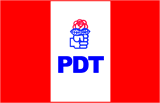 